Please complete and send to the school office or e-mail as an attachment to:admin@william-alvey.lincs.sch.uk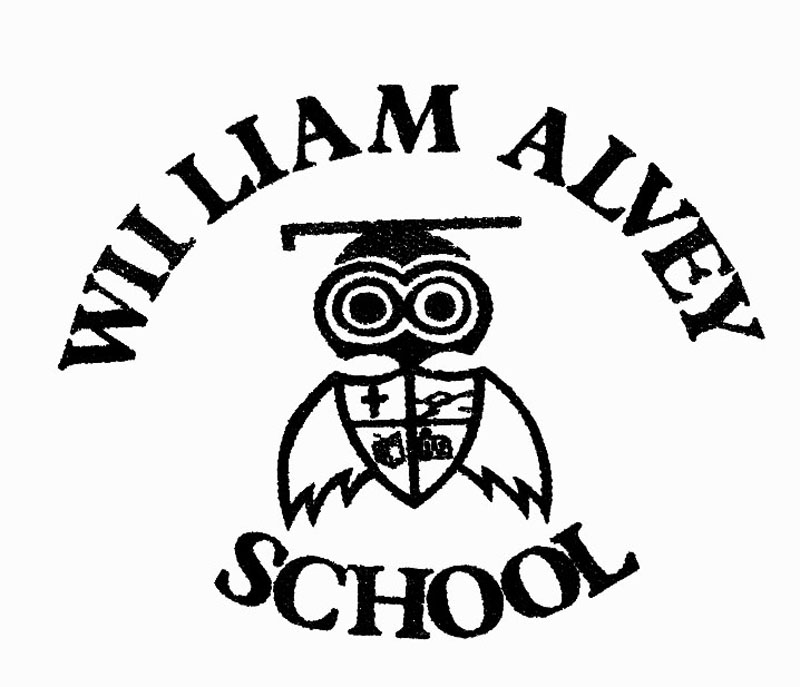 Parent FeedbackName:Date:Comments:Comments: